Уважаемые руководители!Комитет общего и профессионального образования Ленинградской области (далее – Комитет) информирует о принятии нормативных правовых документов по вопросам проведения государственной итоговой аттестации по образовательным программам основного общего и среднего общего образования и выдаче аттестатов об основном и среднем общем образовании:совместных приказов Министерства просвещения Российской Федерации и Федеральной службы по надзору в сфере образования и науки от 7 ноября 2018 года № 189/1513 (зарегистрировано в Минюсте России 10 декабря 2018 года № 52953), от 7 ноября 2018 года № 190/1512 (зарегистрировано в Минюсте России 10 декабря 2018 года № 52952, начало действия документа – 22 декабря 2018 года) об утверждении Порядка проведения государственной итоговой аттестации по образовательным программам основного общего образования (далее – ГИА-9, Порядок проведения ГИА-9), Порядка проведения государственной итоговой аттестации по образовательным программам среднего общего образования (далее – ГИА-11, Порядок проведения ГИА-11) (начало действия документов – 22 декабря 2018 года),приказа Министерства просвещения Российской Федерации от 17 декабря 2018 года № 315 «О внесении изменений в Порядок заполнения, учета и выдачи аттестатов об основном и среднем общем образовании и их дубликатов, утвержденный приказом Министерства образования и науки Российской Федерации от 14.02.2014 № 115» (зарегистрировано в Минюсте России 14 января 2019 года № 53352, начало действия документа – 27 января 2019 года).Комитет рекомендует органам местного самоуправления, осуществляющим управление в сфере образования (далее – ОМСУ), руководителям общеобразовательных организаций (далее – ОО):Организовать изучение Порядков проведения ГИА-9, ГИА-11.Обеспечить размещение на сайтах, специализированных стендах ОМСУ, ОО  Порядков проведения ГИА-9 и ГИА-11, а также следующей информации, обязательной для опубликования: 2.1. По вопросам ГИА-9 (пункт 24 Порядка проведения ГИА-9):о сроках проведения итогового собеседования по русскому языку, ГИА - не позднее чем за месяц до завершения срока подачи заявления; о сроках и местах подачи заявлений на сдачу ГИА по учебным предметам - не позднее чем за два месяца до завершения срока подачи заявления; о сроках, местах и порядке подачи и рассмотрения апелляций - не позднее чем за месяц до начала экзаменов; о сроках, местах и порядке информирования о результатах итогового собеседования по русскому языку, ГИА - не позднее чем за месяц до дня проведения итогового собеседования по русскому языку, начала ГИА).2.2. По вопросам ГИА-11, ЕГЭ (пункт 33 Порядка проведения ГИА-11):о сроках, местах и порядке подачи и рассмотрения апелляций - не позднее чем за месяц до начала экзаменов;о сроках, местах и порядке информирования о результатах итогового сочинения (изложения), экзаменов - не позднее чем за месяц до дня проведения итогового сочинения (изложения), начала ГИА.Приложение: на  7  л. в 1 экз.Заместитель председателя комитета                     А.С. Огарков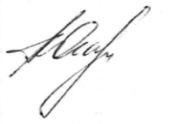 Исп: Шарая Е.Г.Марьянчук О.В.8 (812) 611-44-68Приложение к письму комитета общего и профессионального образованияЛенинградской областиот «05» февраля 2019 года № 19-2105/2019Основные изменения в проведении государственной итоговой аттестации по образовательным программам основного общего и среднего общего образованияВ Порядках проведения ГИА-9 и ГИА-11 выделены периоды проведения ГИА: досрочный, основной и дополнительный (сентябрьский); в каждом из периодов — резервные сроки (пункт 36 Порядка проведения ГИА-9; пункт 44 Порядка проведения ГИА-11). При подаче заявления участник экзамена также должен указать сроки участия (пункт 14 Порядка проведения ГИА-9; пункт 11 Порядка проведения ГИА-11). Установлен срок подачи заявления на пересдачу экзаменов в сентябре – за 2 недели до начала экзаменов (пункт  76 Порядка проведения ГИА-9; пункт 93 Порядка проведения ГИА-11).Основанием для организации экзамена на дому, в медицинской организации являются заключение медицинской организации и рекомендации ПМПК (пункт 44 Порядка проведения ГИА-9, пункт 53 Порядка проведения ГИА-11).Порядок проведения ГИА-9Основное новшество Порядка проведения ГИА-9  – включение в него процедуры итогового собеседования по русскому языку, успешное прохождение которого будет являться условием допуска к ГИА (пункт 11). Особенности проведения итогового собеседования определены в главе III Порядка проведения ГИА-9 , в том числе указано, что итоговое собеседование проводится во вторую среду февраля и оценивается по системе «зачет»/»незачет». Для участников, получивших «незачет», либо пропустивших собеседование по уважительной причине, предусмотрены дополнительные сроки проведения – вторая рабочая среда марта и первый рабочий понедельник мая. Для участников ГИА с ограниченными возможностями здоровья (при предъявлении копии рекомендации ПМПК), для участников ГИА - детей-инвалидов и инвалидов (при предъявлении справки, подтверждающей инвалидность), продолжительность итогового собеседования по русскому языку увеличивается на 30 минут.В Порядке проведения ГИА-9 (пункт 44) уточнены особенности организации и проведения экзаменов для отдельных категорий обучающихся, в зависимости от предъявленных документов, подтверждающих особый статус обучающегося.Для участников ГИА-9 с ограниченными возможностями здоровья (при предъявлении копии рекомендации ПМПК), для участников ГИА - детей-инвалидов и инвалидов (при предъявлении справки, подтверждающей инвалидность) обеспечивается создание следующих условий проведения ГИА:проведение ГВЭ по всем учебным предметам в устной форме по желанию; беспрепятственный доступ участников ГИА в аудитории, туалетные и иные помещения, а также их пребывание в указанных помещениях (наличие пандусов, поручней, расширенных дверных проемов, лифтов, при отсутствии лифтов аудитория располагается на первом этаже; наличие специальных кресел и других приспособлений);увеличение продолжительности экзамена по учебному предмету на 1,5 часа, увеличение продолжительности итогового собеседования по русскому языку на 30 минут;организация питания и перерывов для проведения необходимых лечебных и профилактических мероприятий во время проведения экзамена.Для участников ГИА-9 с ограниченными возможностями здоровья, для обучающихся на дому и обучающихся в медицинских организациях (при предъявлении копии рекомендаций ПМПК), для участников ГИА-9 - детей-инвалидов и инвалидов (при предъявлении справки, подтверждающей инвалидность, и копии рекомендаций ПМПК) обеспечивается создание следующих специальных условий, учитывающих состояние здоровья, особенности психофизического развития:присутствие ассистентов, оказывающих указанным лицам необходимую техническую помощь с учетом состояния их здоровья, особенностей психофизического развития и индивидуальных возможностей, помогающих им занять рабочее место, передвигаться, прочитать задание, перенести ответы в экзаменационные листы (бланки) для записи ответов;использование на ГИА-9 необходимых для выполнения заданий технических средств;оборудование аудитории для проведения экзамена звукоусиливающей аппаратурой как коллективного, так и индивидуального пользования (для слабослышащих участников ГИА-9);привлечение при необходимости ассистента-сурдопереводчика (для глухих и слабослышащих участников ГИА-9);оформление экзаменационных материалов рельефно-точечным шрифтом Брайля или в виде электронного документа, доступного с помощью компьютера; выполнение письменной экзаменационной работы рельефно-точечным шрифтом Брайля или на компьютере; обеспечение достаточным количеством специальных принадлежностей для оформления ответов рельефно-точечным шрифтом Брайля, компьютером (для слепых участников ГИА-9);копирование экзаменационных материалов в день проведения экзамена в аудитории в присутствии членов ГЭК в увеличенном размере; обеспечение аудиторий для проведения экзаменов увеличительными устройствами; индивидуальное равномерное освещение не менее 300 люкс (для слабовидящих участников ГИА-9);выполнение письменной экзаменационной работы на компьютере по желанию.Порядок проведения ГИА-11Порядок проведения 	ГИА-11 определяет:формы проведения и участников ГИА, порядок подачи заявления на участие в ГИАорганизация ГИА и полномочия структур по организации проведения на федеральном, региональном, муниципальном уровнях, полномочия образовательных организаций, порядки создания, составы, полномочия государственной экзаменационной комиссии, предметных комиссий, конфликтной комиссии.требования, предъявляемые к лицам, привлекаемым к проведению ГИА.порядок проверки и оценивания экзаменационных работ, сроки обработки экзаменационных материалов (раздел VI), утверждение, изменения и (или) аннулирования результатов ГИА (раздел VII),оценку результатов ГИА-11 (раздел VIII),порядок подачи и рассмотрения апелляций (раздел IX),участников ИСИ, порядок проведения и проверки ИСИ, допуск на повторное ИСИ.2. В Порядке проведения ГИА-11 законодательно закреплена полная процедура проведения экзаменов (раздел V), в том числе:п. 64 – требования к участникам экзамена, требования к использованию средств обучения и воспитания,п. 65 – запреты при проведении ГИА-11, п. 66 – порядок процедур удаления с экзамена, досрочного завершения экзамена.3. В Порядке проведения ГИА-11 определяются полномочия и участие образовательных организаций при проведении ГИА-11:«п. 33. В целях информирования граждан о порядке проведения итогового сочинения (изложения), ГИА … на официальных сайтах … образовательных организаций публикуется следующая информация:о сроках и местах регистрации для участия в написании итогового сочинения (для участников ЕГЭ) - не позднее чем за два месяца до дня проведения итогового сочинения (изложения);о сроках и местах подачи заявлений на сдачу ГИА, местах регистрации на сдачу ЕГЭ (для участников ЕГЭ) - не позднее чем за два месяца до завершения срока подачи заявления;о сроках проведения итогового сочинения (изложения), экзаменов - не позднее чем за месяц до завершения срока подачи заявления;о сроках, местах и порядке подачи и рассмотрения апелляций - не позднее чем за месяц до начала экзаменов;о сроках, местах и порядке информирования о результатах итогового сочинения (изложения), экзаменов - не позднее чем за месяц до дня проведения итогового сочинения (изложения), начала ГИА.».«п. 42. Образовательные организации:направляют своих работников для работы в качестве руководителей и организаторов ППЭ, членов ГЭК, предметных комиссий, конфликтной комиссии, технических специалистов, ассистентов, экзаменаторов-собеседников и осуществляют контроль за участием своих работников в проведении экзаменов;под подпись информируют работников, привлекаемых к проведению экзаменов, о сроках, местах и порядке проведения экзаменов, в том числе о ведении в ППЭ и аудиториях видеозаписи, об основаниях для удаления из ППЭ, о применении мер дисциплинарного и административного воздействия в отношении лиц, привлекаемых к проведению экзаменов и нарушивших Порядок;вносят сведения в региональные информационные системы в порядке, устанавливаемом Правительством Российской Федерации;под подпись информируют участников ГИА и их родителей (законных представителей) о сроках, местах и порядке подачи заявлений на прохождение ГИА, в том числе в форме ЕГЭ, о местах и сроках проведения экзаменов, о порядке проведения экзаменов, в том числе об основаниях для удаления с экзамена, изменения или аннулирования результатов экзаменов, о ведении во время экзамена в ППЭ и аудиториях видеозаписи, о порядке подачи и рассмотрения апелляций, о времени и месте ознакомления с результатами экзаменов, а также о результатах экзаменов.».4. Важные изменения, вводимые Порядком проведения ГИА-11:1.  Введено понятие экстерны и указаны условия допуска экстернов к  ГИА (п.9), понятия «участники ГИА», «участники ЕГЭ».2. В п. 11 расширена информация о подаче заявления на ГИА, в том числе определено, что участники ГИА могут выбрать для сдачи только один уровень ЕГЭ по математике – базовый или профильный (п.11, 1 абзац).В п. 13 предусмотрено, что выпускники прошлых лет, имеющие аттестат о среднем общем образовании, не могут быть участниками ЕГЭ по математике базового уровня.3. В случае получения неудовлетворительного результата на ЕГЭ по математике можно изменить выбранный ранее уровень ЕГЭ для повторной сдачи экзамена в резервные сроки (п.51), и допускается в резервные сроки (п. 91)4. Для сдачи ЕГЭ по иностранному языку предлагаются 5 предметов - английский, немецкий, французский, испанский, китайский языки. Также предусмотрена возможность проведения ЕГЭ по информатике и ИКТ в компьютерной форме.5. П. 94 вводится ограничение участия в ЕГЭ при нарушении Порядка ГИА:«94. Участникам ГИА, чьи результаты ЕГЭ по учебным предметам по выбору в текущем году были аннулированы по решению председателя ГЭК в случае выявления фактов нарушения настоящего Порядка, предоставляется право участия в ЕГЭ по учебным предметам по выбору, по которым было принято решение об аннулировании результатов, не ранее чем через год с года аннулирования результатов ЕГЭ в сроки и формах, устанавливаемых настоящим Порядком.Участникам ЕГЭ, чьи результаты ЕГЭ по учебным предметам в текущем году были аннулированы по решению председателя ГЭК в случае выявления фактов нарушения настоящего Порядка, предоставляется право участия в ЕГЭ по учебным предметам, по которым было принято решение об аннулировании результатов, не ранее чем через год с года аннулирования результатов ЕГЭ в сроки и формах, устанавливаемых настоящим Порядком.».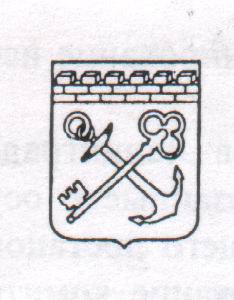 РОССИЙСКАЯ ФЕДЕРАЦИЯАдминистрация Ленинградской областиКОМИТЕТОБЩЕГО И ПРОФЕССИОНАЛЬНОГО ОБРАЗОВАНИЯЛЕНИНГРАДСКОЙ ОБЛАСТИ191124, Санкт-Петербург, пл. Растрелли, 2Телефон: (812) 611-44-50, факс: (812) 611-44-79E-mail: office_edu@lenreg.ruот 05.02.2019 №  19-2105/2019на № ____________ от  _________________Руководителям органов местного самоуправления, осуществляющих управление в сфере образования Ленинградской областиРуководителям общеобразовательных организаций,расположенных на территории Ленинградской областиПриказ Министерства образования и науки Российской Федерации от 14.02.2014 № 115 (ред. от 17.12.2018)
«Об утверждении Порядка заполнения, учета и выдачи аттестатов об основном общем и среднем общем образовании и их дубликатов»
(зарегистрировано в Минюсте России 03.03.2014 № 31472)Приказ Министерства образования и науки Российской Федерации от 14.02.2014 № 115 (ред. от 17.12.2018)
«Об утверждении Порядка заполнения, учета и выдачи аттестатов об основном общем и среднем общем образовании и их дубликатов»
(зарегистрировано в Минюсте России 03.03.2014 № 31472)
Ред. от 09.01.2017,

Ред. от 17.12.2018, с изменениями
Приложение. Порядок заполнения, учета и выдачи аттестатов об основном общем и среднем общем образовании и их дубликатовII. Заполнение бланков аттестатов и приложений к нимПриложение. Порядок заполнения, учета и выдачи аттестатов об основном общем и среднем общем образовании и их дубликатовII. Заполнение бланков аттестатов и приложений к ним
Название учебного предмета «Иностранный язык» уточняется записью (в скобках), указывающей, какой именно иностранный язык изучался выпускником. При этом допускается сокращение слова в соответствии с правилами русской орфографии (английский - (англ.), французский - (франц.); при необходимости допускается перенос записи на следующую строку.Названия учебных предметов «Родной язык», «Родная литература», «Иностранный язык», «Второй иностранный язык» уточняются записью (в скобках), указывающей, какой родной или иностранный язык изучался выпускником. При этом допускается сокращение слова в соответствии с правилами русской орфографии (английский - (англ.), французский - (франц.); при необходимости допускается перенос записи на следующую строку.Приложение. Порядок заполнения, учета и выдачи аттестатов об основном общем и среднем общем образовании и их дубликатовV. Выдача аттестатов и приложений к нимПриложение. Порядок заполнения, учета и выдачи аттестатов об основном общем и среднем общем образовании и их дубликатовV. Выдача аттестатов и приложений к ним
21. Аттестат об основном общем образовании и приложение к нему выдаются лицам, завершившим обучение по образовательным программам основного общего образования и успешно прошедшим государственную итоговую аттестацию.Аттестат об основном общем образовании с отличием и приложение к нему выдаются выпускникам 9 класса, завершившим обучение по образовательным программам основного общего образования, успешно прошедшим государственную итоговую аттестацию (без учета результатов, полученных при прохождении повторной государственной итоговой аттестации) и имеющим итоговые отметки «отлично» по всем учебным предметам учебного плана, изучавшимся на уровне основного общего образования.Аттестат о среднем общем образовании и приложение к нему выдаются лицам, завершившим обучение по образовательным программам среднего общего образования и успешно прошедшим государственную итоговую аттестацию.Аттестат о среднем общем образовании с отличием и приложение к нему выдаются выпускникам 11 класса, завершившим обучение по образовательным программам среднего общего образования, успешно прошедшим государственную итоговую аттестацию (без учета результатов, полученных при прохождении повторной государственной итоговой аттестации) и имеющим итоговые отметки «отлично» по всем учебным предметам учебного плана, изучавшимся на уровне среднего общего образования.21. Аттестат об основном общем образовании и приложение к нему выдаются лицам, завершившим обучение по образовательным программам основного общего образования и успешно прошедшим государственную итоговую аттестацию (набравшим по сдаваемым учебным предметам минимальное количество первичных баллов, определенное органом исполнительной власти субъекта Российской Федерации, осуществляющим государственное управление в сфере образования, учредителем, загранучреждением Министерства иностранных дел Российской Федерации, имеющим в своей структуре специализированные структурные образовательные подразделения (далее - загранучреждение).Аттестат об основном общем образовании с отличием и приложение к нему выдаются выпускникам 9 класса, завершившим обучение по образовательным программам основного общего образования, успешно прошедшим государственную итоговую аттестацию (набравшим по сдаваемым учебным предметам минимальное количество первичных баллов, определенное органом исполнительной власти субъекта Российской Федерации, осуществляющим государственное управление в сфере образования, учредителем, загранучреждением, без учета результатов, полученных при прохождении повторной государственной итоговой аттестации), и имеющим итоговые отметки «отлично» по всем учебным предметам учебного плана, изучавшимся на уровне основного общего образования.Аттестат о среднем общем образовании и приложение к нему выдаются лицам, завершившим обучение по образовательным программам среднего общего образования и успешно прошедшим государственную итоговую аттестацию (набравшим по обязательным учебным предметам при сдаче единого государственного экзамена (далее - ЕГЭ) (за исключением ЕГЭ по математике базового уровня) количество баллов не ниже минимального, определяемого Рособрнадзором <1>, а при сдаче государственного выпускного экзамена (далее - ГВЭ) и ЕГЭ по математике базового уровня получившим отметки не ниже удовлетворительной (3 балла).--------------------------------<1> Подпункт 5.2.3 Положения о Федеральной службе по надзору в сфере образования и науки, утвержденного постановлением Правительства Российской Федерации от 28 июля 2018 г. № 885.Аттестат о среднем общем образовании с отличием и приложение к нему выдаются выпускникам 11 (12) класса, завершившим обучение по образовательным программам среднего общего образования, имеющим итоговые отметки «отлично» по всем учебным предметам учебного плана, изучавшимся на уровне среднего общего образования, успешно прошедшим государственную итоговую аттестацию (без учета результатов, полученных при прохождении повторной государственной итоговой аттестации) и набравшим:не менее 70 баллов на ЕГЭ соответственно по русскому языку и математике профильного уровня или 5 баллов на ЕГЭ по математике базового уровня;в случае прохождения выпускником 11 (12) класса государственной итоговой аттестации в форме ГВЭ - 5 баллов по обязательным учебным предметам;в случае выбора выпускником различных форм прохождения государственной итоговой аттестации (ЕГЭ и ГВЭ) - 5 баллов по сдаваемому обязательному учебному предмету в форме ГВЭ и ЕГЭ по математике базового уровня, а также не менее 70 баллов по сдаваемому обязательному учебному предмету в форме ЕГЭ.